		COMPOUND INTERESTGRADE  : 8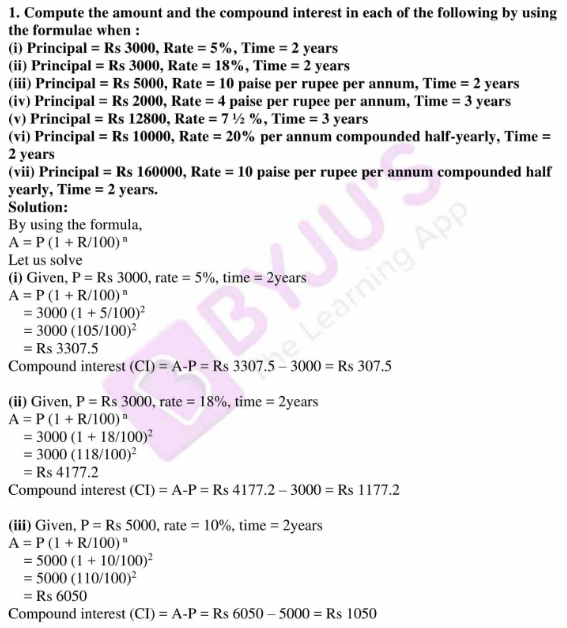 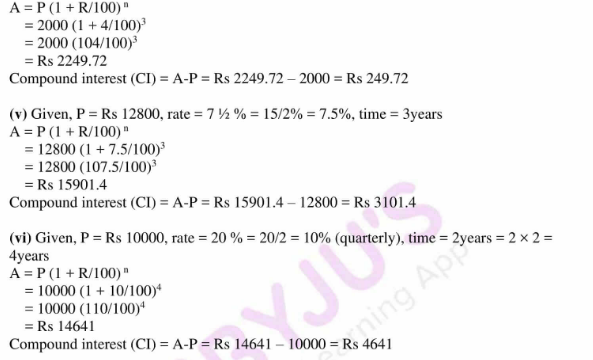 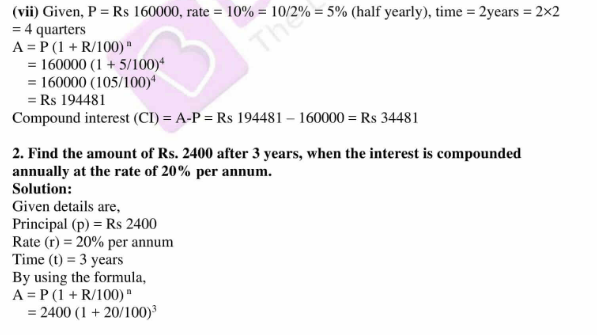 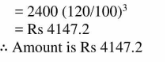 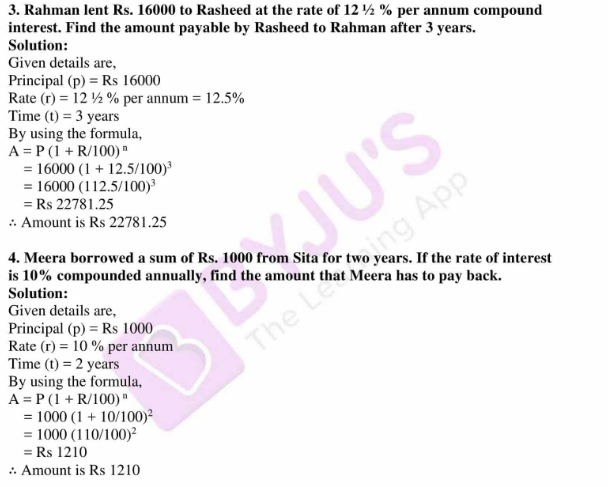 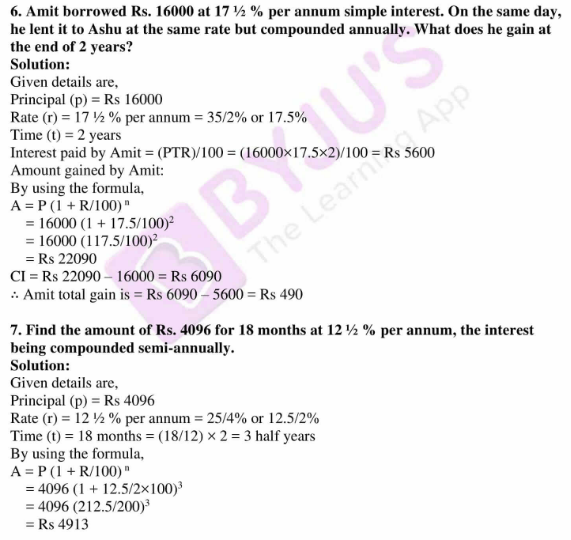 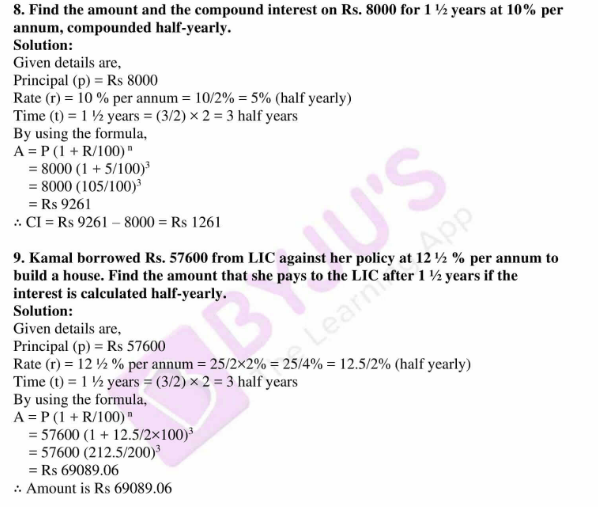 